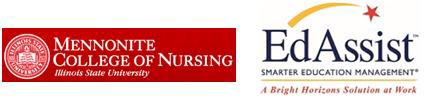 Institutional Aid Instructions: Illinois State University - Mennonite College of Nursing (Advocate Preferred Educational Partner School)Illinois State University - Mennonite College of Nursing (MCN) Information:Phone: (309) 438-7400Portal Name: My Illinois StateURL: https://nursing.illinoisstate.edu/Institutional Aid* InstructionsBenefit Details:10% Institutional Aid towards RN-BSN and MSN programs10% Institutional Aid towards DNP and Ph.D. in Nursing programs***reduced rate on tuitionFor associates wishing to pursue a nursing degree from an Advocate Preferred Educational Partner-Nursing school, full-time associates can receive up to $7,200 in assistance.**Program is not eligible for the increased tuition assistance cap amount of $7,200.**Instructions for New Students pursuing an applicable program:Upon admission to the academic program and prior to registration for the 1st semester of coursework, students will submit an application to EdAssist.  Once the application is processed and accepted with EdAssist, MCN will be notified that the student is eligible for the tuition assistance program.   A benefit plan with corresponding plan of study will be established and reviewed with you in the first advising appointment. The names of all Advocate employees will be tracked by the college internally and forwarded to Illinois State’s Financial Aid Office.  Student’s must keep Mennonite College of Nursing informed of employment status.  ISU Financial Aid Office will apply institutional tuition waivers (for applicable graduate programs) or institutional tuition aid packages (for RN to BSN students) to each semester where the student has applied and been approved for tuition benefits.Students are recommended to follow the plan of study outlined by the college to ensure the maximum benefit.Instructions for Currently Enrolled/Returning Students in an applicable program:Students should notify and inform their Academic Advisor of employment status with Advocate. A benefit plan will be established and reviewed with you during an academic advising appointment. The names of all Advocate employees will be tracked by the college internally and forwarded to Illinois State’s Financial Aid Office.ISU Financial Aid Office will apply institutional tuition waivers (for applicable graduate programs) or institutional tuition aid packages (for RN to BSN students) to each semester where the student has applied and been approved for tuition benefits.Students are recommended to follow the plan of study outlined by the college to ensure the maximum benefit.